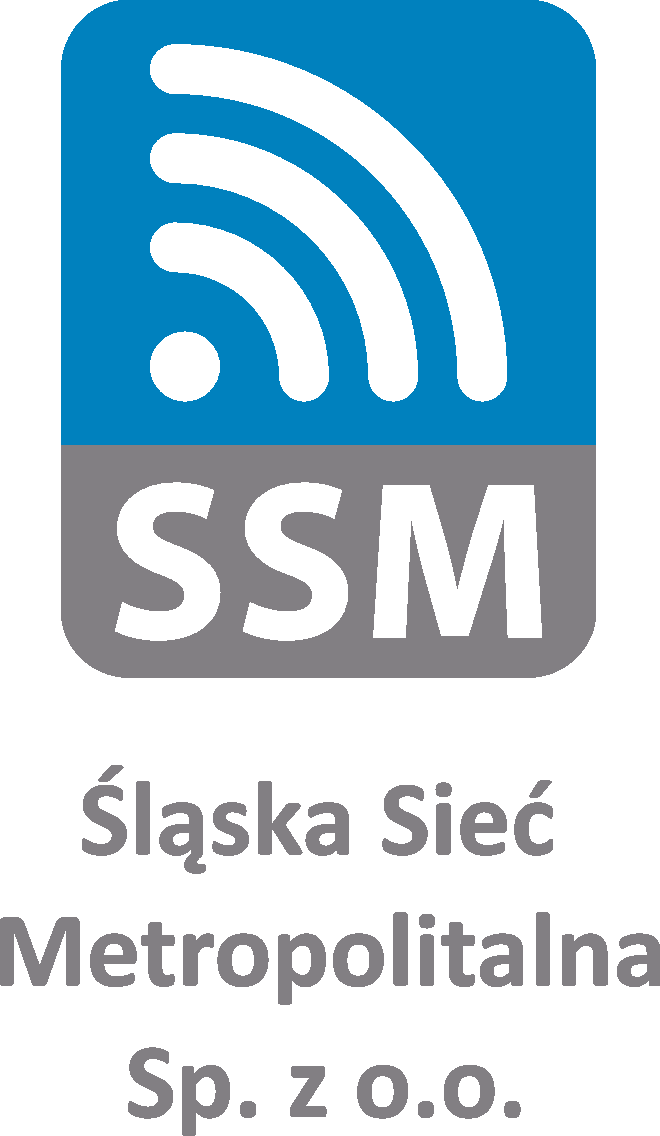 Młodszy specjalista ds. serwisuMiejsce pracy: GliwiceDo głównych zadań osoby zatrudnionej na stanowisku należeć będzie:Diagnostyka oraz usuwanie awarii instalacji teletechnicznych, światłowodowych oraz urządzeń elektrycznych i elektronicznych,Realizacja planów konserwacji instalacji oraz urządzeń,Wsparcie techniczne przy usuwaniu awarii oraz bieżącej eksploatacji urządzeń monitoringu CCTV, sieci światłowodowych,Montaż instalacji elektrycznych, światłowodowych, teleinformatycznych,Praca z dokumentacją techniczną, sporządzanie raportów, rejestrowanie wykonanych zadań.Nasze wymagania to:Wykształcenie średnie,Znajomość zagadnień z dziedziny elektryki, elektroniki i transmisji światłowodowej,Znajomość arkusza kalkulacyjnego, np. MS Excel,Brak przeciwwskazań do pracy na wysokości pow. 3m,Prawo jazdy kat. B,Uprawnienia elektryczne SEP E1 do 1kV,Umiejętność współpracy w zespole, komunikatywność, sumienność, dobra organizacja pracy oraz Odpowiedzialność, dokładność, efektywność w działaniu oraz odporność na stres.Dodatkowym atutem będzie:Praktyczna znajomość protokołów i usług sieciowych,Umiejętność konfigurowania urządzeń sieciowych,Wiedza w serwisowaniu automatów sprzedających, biletowych lub parkomatów,Umiejętność obsługi agregatów prądotwórczych o mocach,Prawo jazdy kat. B+E, uprawnienia zwyżki, HDS, inne.Oferujemy:stabilne warunki zatrudnienia w ramach umowy o pracę,wynagrodzenie adekwatne do posiadanych kompetencji,ubezpieczenie grupowe na życie,możliwość rozwijania swoich kompetencji i kwalifikacji zawodowych,ciekawą, ambitną, pełną wyzwań pracę w firmie o stabilnej pozycji.Jeśli jesteś zainteresowany/na naszą ofertą prześlij nam list motywacyjny, swoje CV wraz z oświadczeniem zawierającym zgodę na przetwarzanie danych osobowych dla potrzeb niezbędnych do realizacji procesu rekrutacji na adres: rekrutacje@ssm.silesia.pl w temacie „Kandydat na stanowisko Młodszego Specjalisty ds. serwisu” lub składając osobiście w sekretariacie Śląskiej Sieci Metropolitalnej Sp. z o.o. przy ul. Bojkowskiej 37P 
w Gliwicach.Zastrzegamy sobie prawo odpowiedzi jedynie na wybrane oferty pracy.Inne informacje:Nadesłanych ofert nie odsyłamy, a nieodebrane po sześciu miesiącach od dnia naboru podlegają zniszczeniu.ZarządŚląskiej Sieci Metropolitalnej
 Sp. z o.o.